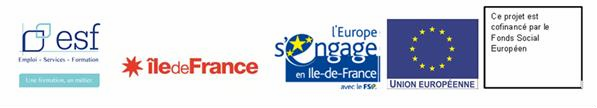 L’E.S.F. avec le concours financier du Conseil régional Ile de France et du Fonds Social Européen organise dès janvier 2020, un stage gratuit ouvert aux franciliens.PROGRAMME REGIONAL DE FORMATIONS POUR L’EMPLOI (PRFE)COMPETENCES NUMERIQUES (C.N.U.M)Dates du stage : Puiseurs sessions de février à décembre 2020Durée du stage : 110 heures / 5 semaines Objectifs :Acquérir, développer ou renforcer les compétences des demandeurs d'emploi sur les outils bureautiques et numériques, en vue de leur réinsertion professionnelle ;Proposer le passage d'une certification (Passeport de Compétences Informatique Européen, B2I, TOSA, CléA Numérique, etc...).Conditions d’accès :Le présent programme est ouvert à l'ensemble des demandeurs d'emploi sans distinction d'âge, de sexe ou de statut.Contenu :Les parcours de formation adaptés aux besoins de formation du stagiaire proposent des modules de formation préparant aux activités suivantes :- Environnement informatique : messagerie et internet, accès et production sur le web ;- Utilisation des services publics en ligne : démarche de recherche d'emploi, etc...;- Traitement de texte ;- Tableur ;- Système de gestion de base de données ;- Messagerie et navigation internet ;- Présentation Assistée par Ordinateur ;- Outil collaboratifs et numériques ;- Gestion de son identité numérique : réseaux sociaux, CV en ligne, protection des données personnelles, etc...Effectif : 15Lieux: Paris 10ème – Paris 13ème – Paris 15ème - Paris 19ème - Paris 20ème Centres de formation : ESF / ADIP / AFEC / GECCEL / LASERRENSEIGNEMENTS ET INSCRIPTIONS01 42 49 02 22************************************************** TELECOPIE : 01 42 49 02 60	Courriel : esf-formation@orange.frEMPLOI SERVICES ET FORMATION 65/67 RUE D’HAUTPOUL75019 – PARIS